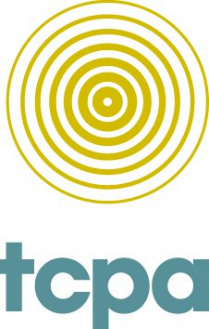 Town and Country Planning Association			17 Carlton House TerraceLondon, SW1Y 5AS www.tcpa.org.ukJuly/August 2022Application for Projects and Policy Manager (maternity cover)Application form part 2To avoid unconscious bias, applications for roles at the TCPA are split into two documents, part 1 personal information, and part 2, this document, which has space for you to set out your skills and qualifications, and a statement about why you want the job and how you meet the person specification. Please ensure that both this, and part 1 of the form, are completed and submitted.Skills, experience and qualifications:Please list the skills, experience and qualifications you have that are relevant to the job description. Include any volunteering or non-paid experience that is relevant to the role.Personal statement:Explain why you would like this job; and how you meet the person specification.